MARS CLASSSUMMER TERM 2024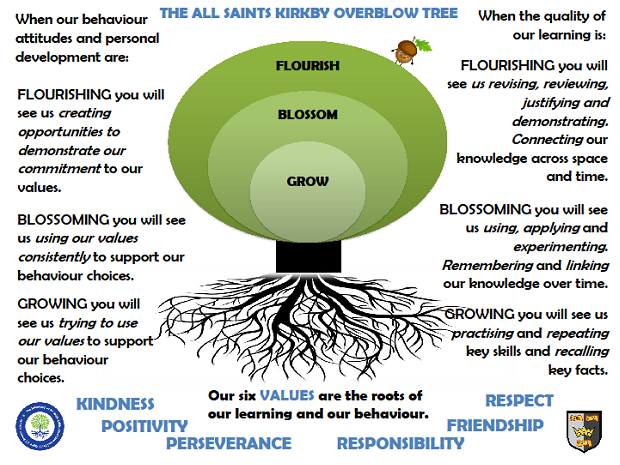 Reading: In Mars class, we enjoy a positive reading environment in which books are enjoyed and shared together. Pupils are given daily opportunities to listen to stories and join in with songs and nursery rhymes. Children will take books home once a week, they will be carefully matched to their phonic ability. At the start of the year the books will be pictures only to encourage your child’s story telling abilities. Children will move on to worded books once we have introduced sounds and the individual child is ready.We encourage you to read with your child every day, this could be them reading their schools books to an adult, or an adult reading a story book to the child. Having a love of reading is a crucial building block to support them in their phonics as they progress through school. We encourage sharing of books so when your child has particularly enjoyed a book, they can bring it in to school to share with the class. Reading books are swapped every Tuesday, please return them to school on Monday so that we have time to swap them. You can access further reading eBooks at home through the Oxford Owl eBook Library https://www.oxfordowl.co.uk/for-home/find-a-book/library-page/ Please ask Miss Brown if you would like the Class Login.Phonics: At All Saints, we follow Read Write Inc to teach Phonics. In Reception, children will be introduced to the set 1 sounds in the autumn term and practise Fred talk. ‘Fred talk’ is sound blending – a crucial first step in both reading and writing, you can find out more information here: Parent video: Sound blending - YouTubeIn the spring term, children are introduced to the set 2 sounds. In the summer term, we practise both set 1 and set 2 to increase recall and secure knowledge. We will also be looking at the red words: I, the, of, my, to, no, into, your, said, you, he, she, are, me, go, all, likeYou can practise the sounds at home using the green /yellow books provided to you by school. We encourage you to practise each day for a few minutes. We also encourage you to practise Fred talk each day. For further information on how to support your child with Read Write Inc Phonics at home, please take a look at: Parent guide to Read Write Inc. Phonics - Oxford OwlMaths:  In Mars Class, we will be recapping numbers 1– 10 and looking at numbers to 20 and beyond this term. We will be learning the numerals, quantities and composition of each number. We will continue to practise subitising (recognise without counting) numbers to 10. It is important that the children can recognise that numbers do not always look the same. For example, 3 can be represented in all the ways shown below (and many more).We will be working on addition and subtraction, comparing quantities, and learning about doubling and halving. We will also be looking at 2D & 3D shapes, one more and one less, comparing size, mass and capacity, ordering and sequencing time and exploring and continuing simple patterns. PE:  In Spring term, PE will be on a Wednesday and a Friday.  This term we are focussing on multi-skill games, circuits and athletics. Please come in PE kit on Wednesdays and Fridays.Understanding The World (science): We will be looking at minibeasts and habitats.We will also be making observations on the seasonal changes that come in Summer.Art:We will be looking at the artist Tony Cragg this term.Topic:  Marvellous minibeastsThe children will be exploring the following areas:Read the following stories:Mad about minibeastsNorman the slug with a silly shellSuperwormThe hungry caterpillarThe woolly bear caterpillarThe bee book The giant jam sandwichWe will explore the natural world around us. We will describe what we can see, hear and feel whilst outside.We will discuss how some environments are different to the one we live in. The following grid contains some suggestions of activities your child may like to complete at home to support them with the work we do in class.  We would love to see any completed tasks and they will have an opportunity to share them in class.Useful websites for Phonics and MathsHome Time Ladybirds game (subitising numbers to 9)https://www.ictgames.com/mobilePage/homeTimeLadybirds/ Teddy Numbers Gamehttps://www.topmarks.co.uk/learning-to-count/teddy-numbersAdding to 10https://www.topmarks.co.uk/addition/addition-to-10 Subtraction within 10https://www.topmarks.co.uk/subtraction/subtraction-to-10 Underwater Counting gamehttps://www.topmarks.co.uk/learning-to-count/underwater-countingMaths games for 3-5 year oldshttps://www.topmarks.co.uk/maths-games/5-7-years/countingOxford Owl free Ebookshttps://www.oxfordowl.co.uk/for-home/find-a-book/library-page/Read Write Inc free Ebookshttps://www.oxfordowl.co.uk/home/reading-site/find-a-book/library-page?view=image&query=&type=book&age_group=&level=&level_select=&book_type=&series=Read+Write+Inc.#Speed sounds practice sheetshttps://home.oxfordowl.co.uk/reading/reading-schemes-oxford-levels/read-write-inc-phonics-guide/ Please scroll down the page – look for Set 1 / Set 2 (downloadable as PDF)Phonics playhttps://www.phonicsplay.co.uk/please ask the Class teacher for the username and password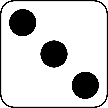 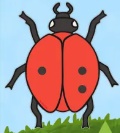 3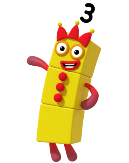 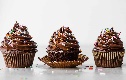 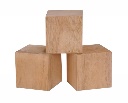 2 + 1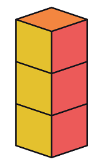 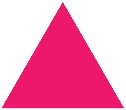 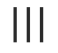 Make a paper roll butterfly!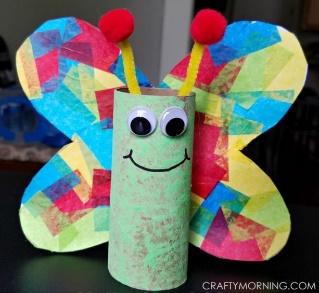 Research your favourite mini beast – can you find 3 facts? 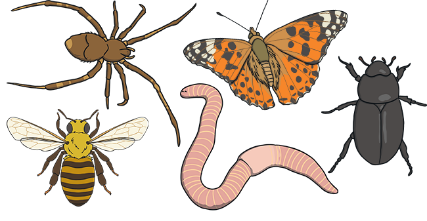 Make a bug hotelHow to Build a Bug Hotel - Woodland TrustGo on a bug hunt!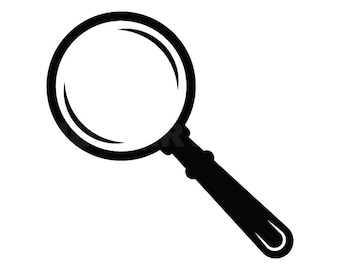 Decorate some bug biscuits or make butterfly buns!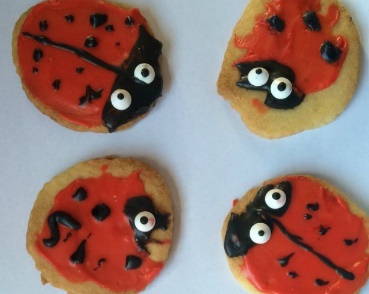 Make a minibeast out of play dough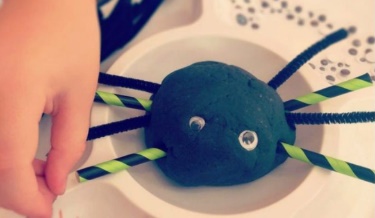 